								----/---/2021        Ege Üniversitesi Sağlık Bilimleri Fakültesi……………………………………Bölümü ………………………….numaralı, ……………………………………………adlı öğrencisiyim. Dünya genelinde ve ülkemizde baş gösteren Koronavirüs (COVID-19) salgını nedeniyle alınan tedbirlerin kaldırılması ve normalleşme dönemine geçilmesi nedeniyle; başvurumu kabul eden sağlık kurumunun uygun görmesi durumunda intörn stajımı yapmak istiyorum. Sağlık Bakanlığı’nın COVID-19 Rehberleri ve Yükseköğretim Kurulu Başkanlığı’nın “Küresel Salgında Yeni Normalleşme Süreci” rehberi ışığında;  kişisel koruma ekipmanlar ile sosyal mesafe, maske ve hijyen gibi gerekli tüm kurallara uyarak, yetkili kurulların pandemiye ilişkin uyarılarını dikkate alarak, klinik uygulamayı yürüteceğim ve gerekli tüm önlemleri alacağım.  Bu amaçla stajım esnasında alınacak tüm tedbirlere uyacağımı, tüm koruyucu malzemeleri kendim temin edeceğimi beyan eder ve Koronavirüs (COVID-19) salgını kaynaklı bütün sorumluluğun tarafıma ait olduğunu kayıtsız ve şartsız kabul ettiğimi taahhüt ederimAdı Soyadı		:T.C.Kimlik No	:Öğrenci No		:İmzası			:Tarih			:Rehberlere ulaşmak için:  Sağlık Bakanlığının COVID-19 Rehberleri https://covid19.saglik.gov.tr/tr-66301/covid-19-rehberi.htmlYükseköğretim Kurulu Başkanlığının “Küresel Salgında Yeni Normalleşme Süreci” Rehberi https://www.yok.gov.tr/documents/yayinlar/yayinlarimiz/2020/kuresel-salginda-yeni-normallesme-sureci-2020.pdf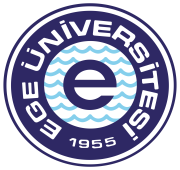 EGE ÜNİVERSİTESİSAĞLIK BİLİMLERİ FAKÜLTESİONAM FORMU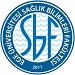 